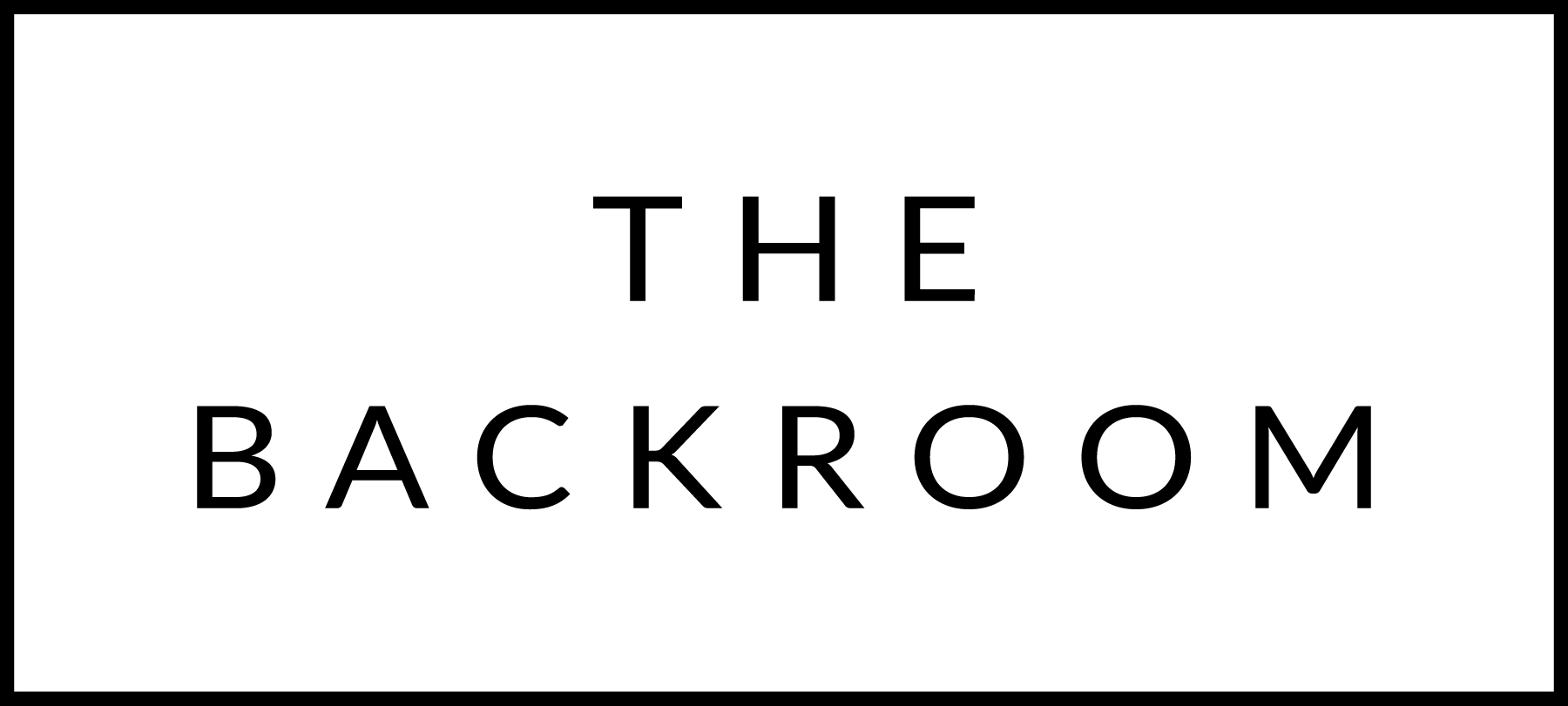 January 21st, 2018COCKTAIL HOUR SNACKSHouse Made FlatbreadsMoroccan Lamb & FetaTuan Tartar & Wasabi Crème FraicheCorn Jam & Goat CheeseCrushed Potato & Charred MackerelFIRSTButtercup Squash PierogiMiso, Yuzu Brown ButterTHE MAIN EVENTMilk Braised Misty Knoll ChickenCremini, Cipollini & Fingerlings
FOR THE TABLEArtisanal PastaKale Sauce, Mustard CrumbsDESSERTDelicata DonutsChai Tea Affogato